Retournez par courriel à infogmr@mrchcn.qc.ca Informations additionnelles – info-collecte 418 514.8254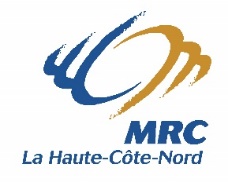 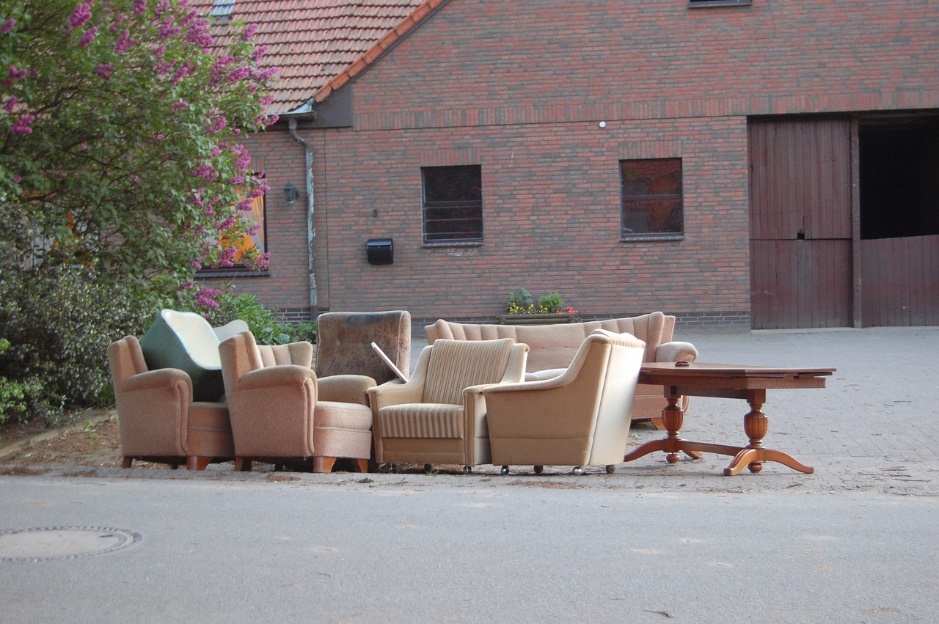 Information pertinenteTout objet pouvant être transporté dans une voiture, les pneus, les résidus verts, les matériaux de construction et d’excavation, les pièces automobile, produits électroniques, les résidus domestiques dangereux (RDD), et tout chargement placé dans une remorque ne sont pas admissibles;2 inscriptions, total de 4m3 maximum par année (ex. 2 m3 = remorque de 4’ X 8’);Sur réception de votre formulaire, un avis de réception vous sera transmis; etUn courriel de confirmation contenant la date et tous autres détails vous sera acheminé quelques jours avant la collecte.Information pertinenteTout objet pouvant être transporté dans une voiture, les pneus, les résidus verts, les matériaux de construction et d’excavation, les pièces automobile, produits électroniques, les résidus domestiques dangereux (RDD), et tout chargement placé dans une remorque ne sont pas admissibles;2 inscriptions, total de 4m3 maximum par année (ex. 2 m3 = remorque de 4’ X 8’);Sur réception de votre formulaire, un avis de réception vous sera transmis; etUn courriel de confirmation contenant la date et tous autres détails vous sera acheminé quelques jours avant la collecte.Information pertinenteTout objet pouvant être transporté dans une voiture, les pneus, les résidus verts, les matériaux de construction et d’excavation, les pièces automobile, produits électroniques, les résidus domestiques dangereux (RDD), et tout chargement placé dans une remorque ne sont pas admissibles;2 inscriptions, total de 4m3 maximum par année (ex. 2 m3 = remorque de 4’ X 8’);Sur réception de votre formulaire, un avis de réception vous sera transmis; etUn courriel de confirmation contenant la date et tous autres détails vous sera acheminé quelques jours avant la collecte.Information pertinenteTout objet pouvant être transporté dans une voiture, les pneus, les résidus verts, les matériaux de construction et d’excavation, les pièces automobile, produits électroniques, les résidus domestiques dangereux (RDD), et tout chargement placé dans une remorque ne sont pas admissibles;2 inscriptions, total de 4m3 maximum par année (ex. 2 m3 = remorque de 4’ X 8’);Sur réception de votre formulaire, un avis de réception vous sera transmis; etUn courriel de confirmation contenant la date et tous autres détails vous sera acheminé quelques jours avant la collecte.Information pertinenteTout objet pouvant être transporté dans une voiture, les pneus, les résidus verts, les matériaux de construction et d’excavation, les pièces automobile, produits électroniques, les résidus domestiques dangereux (RDD), et tout chargement placé dans une remorque ne sont pas admissibles;2 inscriptions, total de 4m3 maximum par année (ex. 2 m3 = remorque de 4’ X 8’);Sur réception de votre formulaire, un avis de réception vous sera transmis; etUn courriel de confirmation contenant la date et tous autres détails vous sera acheminé quelques jours avant la collecte.Information pertinenteTout objet pouvant être transporté dans une voiture, les pneus, les résidus verts, les matériaux de construction et d’excavation, les pièces automobile, produits électroniques, les résidus domestiques dangereux (RDD), et tout chargement placé dans une remorque ne sont pas admissibles;2 inscriptions, total de 4m3 maximum par année (ex. 2 m3 = remorque de 4’ X 8’);Sur réception de votre formulaire, un avis de réception vous sera transmis; etUn courriel de confirmation contenant la date et tous autres détails vous sera acheminé quelques jours avant la collecte.Information pertinenteTout objet pouvant être transporté dans une voiture, les pneus, les résidus verts, les matériaux de construction et d’excavation, les pièces automobile, produits électroniques, les résidus domestiques dangereux (RDD), et tout chargement placé dans une remorque ne sont pas admissibles;2 inscriptions, total de 4m3 maximum par année (ex. 2 m3 = remorque de 4’ X 8’);Sur réception de votre formulaire, un avis de réception vous sera transmis; etUn courriel de confirmation contenant la date et tous autres détails vous sera acheminé quelques jours avant la collecte.Information pertinenteTout objet pouvant être transporté dans une voiture, les pneus, les résidus verts, les matériaux de construction et d’excavation, les pièces automobile, produits électroniques, les résidus domestiques dangereux (RDD), et tout chargement placé dans une remorque ne sont pas admissibles;2 inscriptions, total de 4m3 maximum par année (ex. 2 m3 = remorque de 4’ X 8’);Sur réception de votre formulaire, un avis de réception vous sera transmis; etUn courriel de confirmation contenant la date et tous autres détails vous sera acheminé quelques jours avant la collecte.Information pertinenteTout objet pouvant être transporté dans une voiture, les pneus, les résidus verts, les matériaux de construction et d’excavation, les pièces automobile, produits électroniques, les résidus domestiques dangereux (RDD), et tout chargement placé dans une remorque ne sont pas admissibles;2 inscriptions, total de 4m3 maximum par année (ex. 2 m3 = remorque de 4’ X 8’);Sur réception de votre formulaire, un avis de réception vous sera transmis; etUn courriel de confirmation contenant la date et tous autres détails vous sera acheminé quelques jours avant la collecte.Information pertinenteTout objet pouvant être transporté dans une voiture, les pneus, les résidus verts, les matériaux de construction et d’excavation, les pièces automobile, produits électroniques, les résidus domestiques dangereux (RDD), et tout chargement placé dans une remorque ne sont pas admissibles;2 inscriptions, total de 4m3 maximum par année (ex. 2 m3 = remorque de 4’ X 8’);Sur réception de votre formulaire, un avis de réception vous sera transmis; etUn courriel de confirmation contenant la date et tous autres détails vous sera acheminé quelques jours avant la collecte.mercredi, 27 avril 2022mercredi, 27 avril 2022mercredi, 27 avril 2022mercredi, 27 avril 2022mercredi, 27 avril 2022mercredi, 27 avril 2022mercredi, 27 avril 2022mercredi, 27 avril 2022mercredi, 27 avril 2022mercredi, 27 avril 2022IDENTIFICATION DU DEMANDEURIDENTIFICATION DU DEMANDEURIDENTIFICATION DU DEMANDEURIDENTIFICATION DU DEMANDEURIDENTIFICATION DU DEMANDEURIDENTIFICATION DU DEMANDEURIDENTIFICATION DU DEMANDEURIDENTIFICATION DU DEMANDEURIDENTIFICATION DU DEMANDEURIDENTIFICATION DU DEMANDEURNom completNom completAdresse complèteAdresse complèteAdresse complèteMunicipalitéMunicipalitéTéléphone Téléphone Téléphone  CourrielDESCRIPTION DESCRIPTION DESCRIPTION DESCRIPTION DESCRIPTION DESCRIPTION DESCRIPTION DESCRIPTION DESCRIPTION DESCRIPTION Volume approximatif (m3)Volume approximatif (m3)Volume approximatif (m3)Info : 2 m3 = remorque de 4’ X 8’Info : 2 m3 = remorque de 4’ X 8’Info : 2 m3 = remorque de 4’ X 8’FonctionnelOui   Non Oui   Non Oui   Non Sortir vos encombrants trop tôt encombre la voie publique et réduit leur chance d’être réutilisés (ex. dommages par l’eau). Merci de les sortir seulement la veille de la collecte ou avant 6 h 00 la journée même.Sortir vos encombrants trop tôt encombre la voie publique et réduit leur chance d’être réutilisés (ex. dommages par l’eau). Merci de les sortir seulement la veille de la collecte ou avant 6 h 00 la journée même.Sortir vos encombrants trop tôt encombre la voie publique et réduit leur chance d’être réutilisés (ex. dommages par l’eau). Merci de les sortir seulement la veille de la collecte ou avant 6 h 00 la journée même.Sortir vos encombrants trop tôt encombre la voie publique et réduit leur chance d’être réutilisés (ex. dommages par l’eau). Merci de les sortir seulement la veille de la collecte ou avant 6 h 00 la journée même.Sortir vos encombrants trop tôt encombre la voie publique et réduit leur chance d’être réutilisés (ex. dommages par l’eau). Merci de les sortir seulement la veille de la collecte ou avant 6 h 00 la journée même.Sortir vos encombrants trop tôt encombre la voie publique et réduit leur chance d’être réutilisés (ex. dommages par l’eau). Merci de les sortir seulement la veille de la collecte ou avant 6 h 00 la journée même.Sortir vos encombrants trop tôt encombre la voie publique et réduit leur chance d’être réutilisés (ex. dommages par l’eau). Merci de les sortir seulement la veille de la collecte ou avant 6 h 00 la journée même.Sortir vos encombrants trop tôt encombre la voie publique et réduit leur chance d’être réutilisés (ex. dommages par l’eau). Merci de les sortir seulement la veille de la collecte ou avant 6 h 00 la journée même.Sortir vos encombrants trop tôt encombre la voie publique et réduit leur chance d’être réutilisés (ex. dommages par l’eau). Merci de les sortir seulement la veille de la collecte ou avant 6 h 00 la journée même.Sortir vos encombrants trop tôt encombre la voie publique et réduit leur chance d’être réutilisés (ex. dommages par l’eau). Merci de les sortir seulement la veille de la collecte ou avant 6 h 00 la journée même.